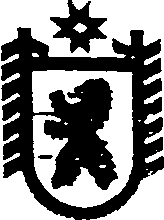 Республика КарелияСОВЕТ СЕГЕЖСКОГО МУНИЦИПАЛЬНОГО РАЙОНАXXXI  ЗАСЕДАНИЕ  VI  СОЗЫВАРЕШЕНИЕот  26 мая  2016 года   №   264г. СегежаО признании утратившим силу решения Совета Сегежского муниципального района от 17 мая 2007 г. № 113 В целях приведения нормативных правовых актов Совета Сегежского муниципального района в соответствие с действующим законодательством Российской Федерации Совет Сегежского муниципального района решил:1. Признать утратившим силу решения Совета Сегежского муниципального района от 17 мая 2007 г. № 113 "Об утверждении Положения об инвестиционной деятельности на территории Сегежского муниципального района".2. Обнародовать настоящее решение путем размещения в газете «Доверие» объявления о его принятии с указанием времени и места ознакомления с ним, а также путем размещения официального текста настоящего решения в информационно-телекоммуникационной сети «Интернет» на официальном сайте администрации Сегежского муниципального района http://home.onego.ru/~segadmin.3. Настоящее решение вступает в силу со дня его обнародования.Председатель СоветаСегежского муниципального районаГлава  Сегежского муниципального района						   С.Ф. ТюковРазослать: в дело, УЭР, ФУ, администрации поселений, редакция газеты «Доверие».